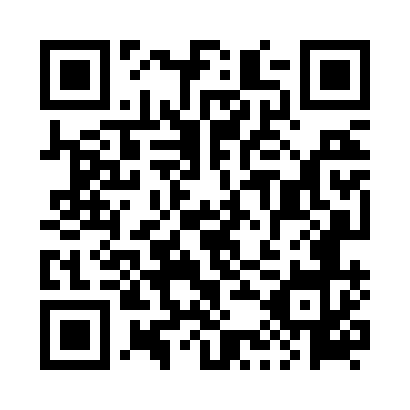 Prayer times for Przytocko, PolandMon 1 Apr 2024 - Tue 30 Apr 2024High Latitude Method: Angle Based RulePrayer Calculation Method: Muslim World LeagueAsar Calculation Method: HanafiPrayer times provided by https://www.salahtimes.comDateDayFajrSunriseDhuhrAsrMaghribIsha1Mon4:166:2412:565:227:299:292Tue4:136:2212:565:247:319:323Wed4:106:2012:565:257:339:354Thu4:076:1712:565:267:359:375Fri4:036:1512:555:287:379:406Sat4:006:1212:555:297:399:427Sun3:576:1012:555:307:419:458Mon3:536:0712:545:327:439:489Tue3:506:0512:545:337:449:5110Wed3:476:0312:545:347:469:5311Thu3:436:0012:545:367:489:5612Fri3:395:5812:535:377:509:5913Sat3:365:5512:535:387:5210:0214Sun3:325:5312:535:397:5410:0515Mon3:295:5112:535:417:5610:0816Tue3:255:4812:525:427:5810:1117Wed3:215:4612:525:437:5910:1418Thu3:175:4412:525:448:0110:1719Fri3:145:4112:525:468:0310:2120Sat3:105:3912:515:478:0510:2421Sun3:065:3712:515:488:0710:2722Mon3:025:3412:515:498:0910:3123Tue2:575:3212:515:518:1110:3424Wed2:535:3012:515:528:1210:3825Thu2:495:2812:515:538:1410:4126Fri2:455:2612:505:548:1610:4527Sat2:405:2312:505:558:1810:4928Sun2:395:2112:505:568:2010:5329Mon2:385:1912:505:588:2210:5430Tue2:375:1712:505:598:2410:55